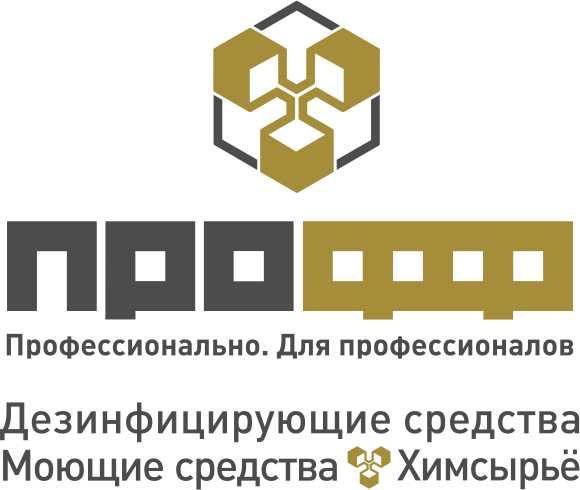 Прайс-лист(без доставки)и краткая характеристика моющих и дезинфицирующих средств торговой марки «ПРОФФ»Стоимость указана без доставкиСпециалист по продаже Драгун Анжела +375259027694  Viber, Telegram. WhatsApp№НаименованиеОписание средстваЦена, рос. руб. без НДС за 1 кг., Цена, рос. руб. без НДС за единицу продукцииБЫТ12341Средство моющее кислотное непенное«ПроффКН» марки АПредназначено для очистки внутренних и внешних поверхностей доильных установок, трубопроводов, резервуаров, теплообменников, вакуум-аппаратов и другого оборудования; инвентаря и тары от солевых отложений, молочного, мясного, пивного камней, удаления ржавчины. Применяется для отмывки водооборотных систем от солей жёсткой воды, накипи.На основе комплекса карбоновых кислот и ортофосфорной кислоты52,0-2Средство моющее дезинфицирующеещелочное непенное«Профф САХ» марки БПредназначено для мойки и дезинфекции при рециркуляционной  обработке трубопроводов, танков, внешних поверхностей различных видов технологического оборудования на предприятиях пищевой и непищевой промышленности, объектах агропромышленного комплекса с использованием автоматизированных моющих станций. Может применяться для ручной мойки от жировых, масляных загрязнений; дезинфекции оборудования; трубопроводов, тары, стен, полов производственных и непроизводственных помещений.Действующим веществом является комплекс полимеров карбоновых кислот и стабилизированный активный хлор(САХ).45,30-3Средство моющее и дезинфицирующее щелочное пенное«Профф САХ» марки ВАПредназначено для пенной мойки и дезинфекции внешних поверхностей различных видов технологического оборудования, инвентаря и тары, полов, стен  с использованием пеногенераторов, аппаратов высокого давления или ручным способом.Действующим веществом является САХ (стабилизированный активный хлор).65,67-4Средство моющее и дезинфицирующее щелочное непенное«Профф» марки БПредназначено для одновременной мойки и дезинфекции различных видов технологического оборудования, инвентаря и тары, стен и полов.Рекомендуется для применения в таромоечных машинах.Действующим веществом является ЧАС (четвертичное аммониевое соединение).68,75-5Средство моющее и дезинфицирующеещелочное пенное«Профф» марки ВАПредназначено для пенной мойки и дезинфекции внешних поверхностей различных видов технологического оборудования, инвентаря и тары, полов, стен с использованием пеногенераторов, аппаратов высокого давления или ручным способом.Рекомендуется для использования мойки и дезинфекции сильнозагрязненных объектов.Действующим веществом является ЧАС (четвертичное аммониевое соединение).89,10-6Средство дезинфицирующее кислотное беспенное «Профф Окси» на основе молочной кислотыПредназначено для комплексной аэрозольной или ручной «холодной» дезинфекции оборудования и помещений предприятий пищевой и непищевой промышленности, бытовых и жилых помещений. Средство рекомендовано к использованию для дезинфекции куриных яиц, сахарной свеклы.Не требует смыва.На основе перекиси водорода и молочной кислоты 120,00-7Средство дезинфицирующее кислотное беспенное «Профф Окси»на основе надуксусной кислотыПредназначено для комплексной аэрозольной или ручной «холодной» дезинфекции оборудования и помещений предприятий пищевой и непищевой промышленности, бытовых и жилых помещений.Не требует смыва.На основе перекиси водорода и надуксусной кислоты112,56-8Средство моющее  кислотноебеспенное«Профф» марки АПредназначено для очистки внутренних и внешних поверхностей доильных установок, трубопроводов, резервуаров, теплообменников, вакуум-аппаратов и другого оборудования; инвентаря и тары от солевых отложений, молочного, мясного, пивного камней.На основе азотной кислоты32,00-9Средство моющее  кислотноевысокопенное«Профф КВ» Предназначено для очистки внешних поверхностей оборудования, механизмов, инвентаря и тары, сантехнических изделий, керамики, а также стен и полов, облицованных плиткой, от минеральных загрязнений, следов ржавчины и окиси на поверхностях цветных металлов, соединений жёсткости воды.Рекомендовано для мойки поверхностей оборудования из нержавеющей стали до глянцевого блеска.На основе комплекса карбоновых кислот и ортофосфорной кислоты82,30Гель 316,0166,010Средство моющее сильнощелочное высокопенное«Профф» марки ВПредназначено для очистки ручным и автоматическим способом внешних и внутренних поверхностей технологического оборудования, термокамер, палок для копчения, тары на предприятиях мясной и молочной промышленности; для мойки ж/д транспорта и его деталей от нагара, смолистых и жировых отложений, труднорастворимых в воде мазутных загрязнителей. 106,2590,011Средство дезинфицирующее «Профф Барьер»Предназначено дезинфекции автотранспорта, въезжающего на территорию предприятий через дезинфицирующие барьеры; обуви персонала и посетителей предприятий; 150,00-12Средство моющее щелочное низкопенное«Профф» марки ВНПредназначено для мытья различных видов технологического оборудования от жировых, смолистых органических загрязнений, нагара на предприятиях пищевой промышленности.Интенсивное непенное моющее и обезжиривающее средство, применяется  при циркуляционной мойке. Рекомендовано для мытья поверхностей, изготовленных из материала, стойкого к щелочам.Средство применимо для удаления засоров в промышленных сантехнических трубах и стоках.94,0086,9513Средство моющее «Профф»  марки ГрандПредназначено для:- удаления жировых и масляных загрязнений перед нанесением гальванических, лакокрасочных, эмалевых и других защитных покрытий;
- эффективной очистки от смазок;-очисткаотнагара;
- отмывки цистерн и других ёмкостей от БИТУМА, НЕФТИ, светлых нефтепродуктов и других загрязнений высокой вязкости;
- очистки помещений (полов, стен, окон) от нефтяных, жировых, смазочных, масляных и других бытовых загрязнений;105,00105,014Средство моющее «Профф»  марки ЭКО  Нейтральное универсальное моющее средство с высокой степенью обезжиривания. Предназначено для мытья всех видов поверхностей, оборудования, тары, посуды, стен, полов на предприятиях пищевой и не пищевой промышленности,. Рекомендуется для поверхностей, неустойчивых к щелочи и кислоте ( полимерные покрытия, ламинат, паркет, дерево, мрамор, гранит, покрытия из цветных металлов, изделия из кожи).Не содержит вредных веществ, не вызывает коррозию металлов. Легко смывается с поверхности.Не содержит красителей, отдушек, консервантов.57,8857,8815Средство моющее «Профф»  марки АКТИВУниверсальноенейтральное пенное моющее средство с высокой степенью обезжиривания.Предназначено для мытья и обезжиривания различных поверхностей (стен, полов, оборудования, инвентаря), танков, емкостей, оборудования на предприятиях пищевой и непищевой отраслей промышленности, объектах агропромышленного комплекса, на предприятиях общественного питания, лечебно-профилактических, детских учреждениях;- для мытья автомобилей, автобусов, троллейбусов, трамваев, подвижного состава метро и железной дороги на автомойках и специальных моющих станциях, СТО, сервисных центрах обслуживания транспорта. Обладает антикоррозионным свойством.87,9887,9816Средство моющее  кислотноебеспенное«Профф» марки АСДля кислотной промывки молочно-доильного оборудования.Активный промышленный очиститель для проведения химических промывок теплоэнергетического и водонагревательного оборудования из стали, латуни, меди (теплообменники, котлы, бойлеры, трубопроводы, конденсаторы и др.)43,5517Моющее средство «Профф»  марки 50%Предназначена для CIP-мойки оборудования, трубопроводов, емкостей, деталей, механизмов, тары, инвентаря и других видов, поверхностей, устойчивых к щелочам, от жировых, белковых, маслянистых загрязнений циркуляционным механизированным методом или вручную.В состав входиткомплексообразователь, усиливающий моющий эффект и эффект антиприлипания.          72,8518Мыло жидкое «Липовый цвет»Предназначено для мытья рук. Эффективно очищает от загрязнений. Мягко воздействует на кожу рук и не раздражает ее.ПЭТ 5 л. 17842,7219Мыло жидкое «Парфюмер»Жидкое мыло для рук. Эффективно очищает от загрязнений. Мягко воздействует на кожу рук и не раздражает ее. Цвет и отдушка премиум класса .Без парабенов.-Полиэтиленовая бутылка 1 л.102,0020Мыло антибактериальное «Профф»Жидкое мыло с дезинфицирующим эффектом для гигиенической обработки рук работников на предприятиях пищевой промышленности.-эффективно при малом расходе, гипоаллергенно;-средство работает при t воды от 0 и выше;Дез. эффект проявляется не позднее 1 минуты;-без отдушек;Средство биоразлагаемо, не образовывает при попадании в сточные воды вредных и токсичных соединений.ПЭТ 1 л, 5 л68,00 Полиэтиленовая бутылка 1 л.80,0021ПроффДефенсСредство для санитарно-гигиенической обработки рук с содержанием изопропилового спирта 65-75%ПЭТ 1 л, 5 л270,00 за 1 лПолиэтиленовая бутылка для локтевого дозатора300,00 за 1 л22Средство моющее техническое«Профф» ХИТАктивный индустриальный очиститель для проведения химических промывок теплоэнергетического и водонагревательного оборудования с кремневыми отложениями. Эффективно удаляет окалину, ржавчину, известковые и железомедные отложения со сталей, меди, латуни, бронзы, хромированных деталей, керамики. Продукт содержит эффективные ингибиторы и специальные присадки. Рекомендуется для обработки бойлеров, котлов высокого и низкого давления, конденсаторов, теплообменников, трубопроводов, а также для промывок бытовых водонагревательных приборов от накипи и т.п. Удаляет остатки цемента с любых поверхностей. Рабочая температура не выше 55С. От 1:3 до 1:20.55,0-23Средство моющее техническое«Профф» ТОППрименяется для удаления эксплуатационных и бытовых загрязнений нефтяной, масляной, жировой минеральной природы с наружных и внутренних поверхностей пассажирских составов, локомотивов. Для очистки трамвайных и пассажирских железнодорожных вагонов, дорожных машин, кранов, автомобильных и судовых двигателей, сельскохозяйственных машин, для очистки цистерн от нефтепродуктов, для удаления восковых защитных покрытий с новых автомашин, снятия масляных пятен, ржавых потеков с лаковых и лакокрасочных покрытий. Применимо для мытья любых бытовых сильнозагрязненных помещений, вокзалов, слесарных мастерских, для мытья и обезжиривания бытового и промышленного оборудования.120,0-24Средство для очистки автомобильных стекол «Профф» SHKLOCARПредназначено для бытовой и промышленной очистки стекол транспортных средств от атмосферных остатков пыли и грязи при положительной температуре окружающего воздуха.На основе изопропилового спирта.ПЭТ 1 л, 5 л92,0ПЭТ 1 л, 5 л92,025Средство для очистки автомобильных стекол «Профф» SHKLOПредназначено для бытовой и промышленной очистки загрязнений оконных и витринных стекол, зеркал, кафельной плитки, фарфорофых, фаянсовых, стальных и других поверхностей, устойчивых к изопропиловому спирту.87,087,0